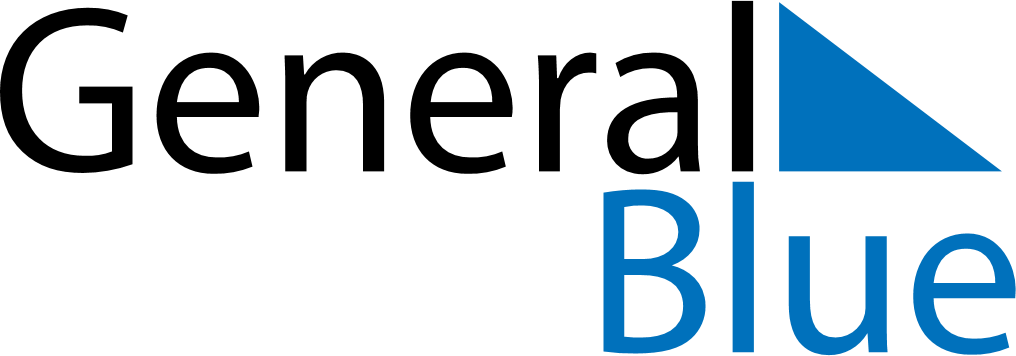 February 2028February 2028February 2028February 2028February 2028February 2028EcuadorEcuadorEcuadorEcuadorEcuadorEcuadorMondayTuesdayWednesdayThursdayFridaySaturdaySunday1234567891011121314151617181920212223242526272829CarnivalShrove TuesdayNOTES